День защитника ОтечестваДень защитника Отечества – особая светлая и памятная дата. К данному событию в школьной библиотеке была организованна книжная выставка «Во славу Отечества».Это праздник, символизирующий стойкость и мужество российского народа. Он является данью глубокого уважения всем, кто служит во благо Отечества. А так же, это возможность напомнить мальчикам о том, что такое смелость, отвага и благородство. 21 февраля в нашей школе стартовала акция «Армейский чемоданчик», посвященная Дню защитника Отечества, в который принял участие обучающейся 2а класса Гареев Матвей. Матвей принёс в школу армейские фотографии, вещи и предметы своего дяди Гареева Рината Ильясовича, который служит Родине. После уроков Матвей рассказывал посетителям школьной библиотеки о том, что благодаря настоящим защитникам и патриотам Родины мы можем быть спокойны за мир на нашей земле, за чистое небо над головой! Кроме того, Матвей и сам собирается стать военнослужащим.Благодарим Матвея за активное участие в акции, за очень интересный рассказ о своем родственнике и за повышение интереса школьников к изучению традиций и истории защиты Отечества на примере своей семьи. Желаем Матвею успехов в учёбе и исполнения его желания - служить России!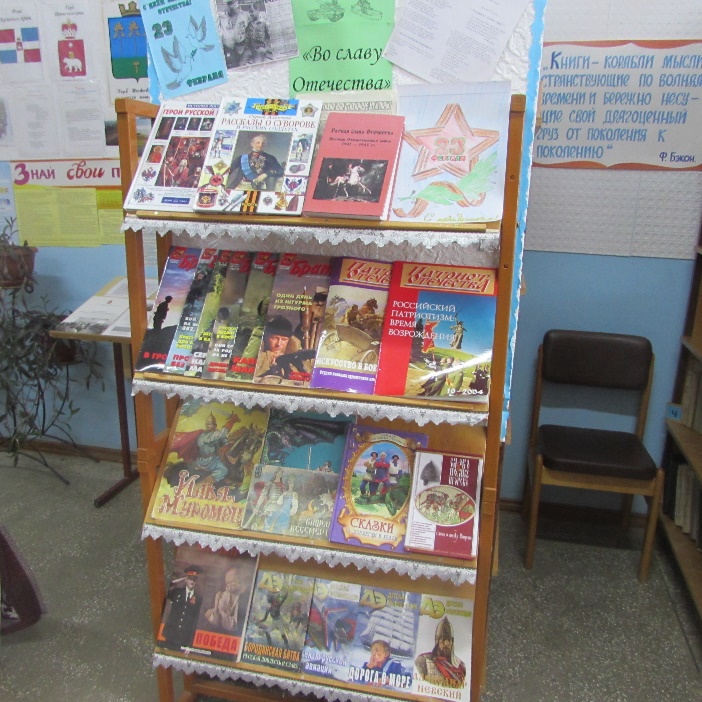 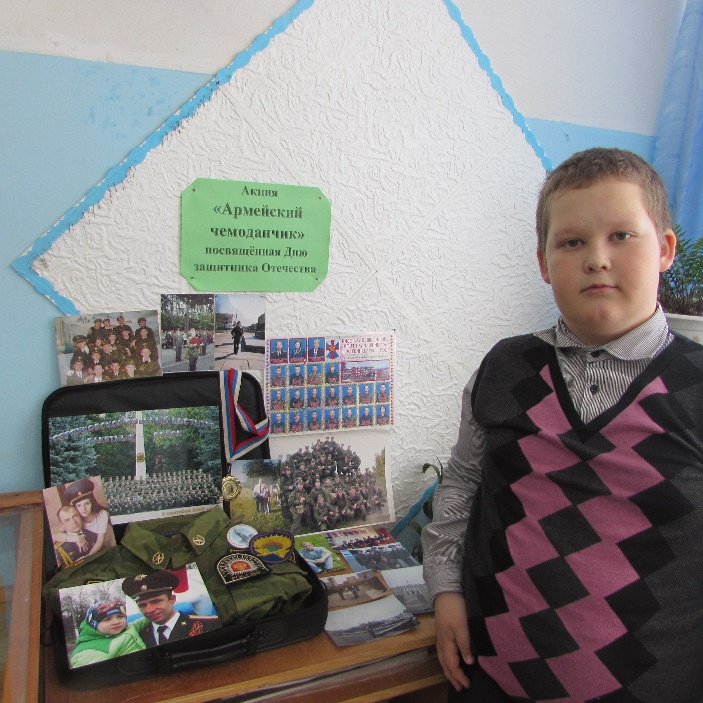 